Judicial Merit Selection CommissionSen. Glenn F. McConnell, Chairman									Jane O. Shuler, Chief CounselRep. F.G. Delleney, Jr., V-Chairman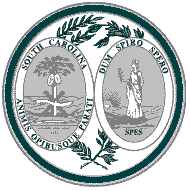 Sen. Robert Ford										Bradley S. WrightJohn P. Freeman										Patrick G. DennisJohn Davis Harrell										Bonnie B. GoldsmithSen. John M. “Jake” Knotts, Jr.									Andrew T. Fiffick, IVAmy Johnson McLester									House of Representatives CounselH. Donald Sellers					            Post Office Box 142			J.J. GentryRep. Alan D. Clemmons				  Columbia, South Carolina 29202		E. Katherine WellsRep. David J. Mack, III				               (803) 212-6623			Senate CounselA M E N D E D  M E D I A  R E L E A S EJuly 16, 2009The Judicial Merit Selection Commission is currently accepting applications for the judicial office listed below.  In order to receive application materials, a prospective candidate must notify the Commission in writing of his or her intent to apply.  Correspondence and questions may be directed to the Judicial Merit Selection Commission as follows:Jane O. Shuler, Chief CounselPost Office Box 142Columbia, South Carolina 29202(803) 212-6629The Commission will not accept applications only for this seat after Noon on Monday, August 17, 2009.	A vacancy will exist in the office currently held by the Honorable Ralph King Anderson, III, Judge of the Administrative Law Court, Seat 6, upon his election as Chief Judge of the Administrative Law Court, Seat 1, on May 13, 2009. The successor will fill the unexpired term that expires June 30, 2011, and the subsequent full term that expires June 30, 2016.For further information about the Judicial Merit Selection Commission and the judicial screening process, you may access the website at .